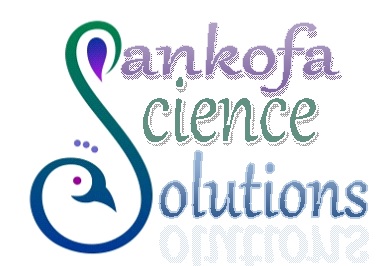 Science Lab & Field Instruction ContractTHE PARTIES TO THIS AGREEMENT ARE:NAME of Science Lab Contractor: ______Sankofa Science Solutions_____________________________ (Hereinafter referred to as the "InstructorContact Number: ___(214) 870-8131 ____		Email:_____sankofasciencesolutions@gmail.com___ NAME of School: __________________________________________________ (Hereinafter referred to as the “School")Contact Number and Email: ___________________________________________Whereas the Instructor shall provide lessons/labs to the School in the following subject/s:Science labs and lessons AND/OR Field lessons and activitiesat the following address:REQUIREMENTS FOR GARDEN or SCIENCE LABS/LESSONSTo ensure that all students receive quality, hands-on, 21st Century lessons/labs that supplement their classroom instruction, the School needs to provide the Instructor with a list of topics that the students are to learn during the contract period. It is also helpful to provide a description of what the students have previously learned in their science course. This will allow the Instructor to meet the students where they are and take them to a higher level of understanding with inquiry-based experiments and projects.FEES PAYABLE TO THE INSTRUCTORFees will be calculated at a rate of $60 per 1.25 hour session for up to 5 children. $110 for up to 10 children and $220 for up to 25 children. Rate will be adjusted for additional children and may increase if more advanced technology or equipment is needed. Each 1.25 session is includes, a FREE 20-min consultation, lesson/lab planning, instruction, and most equipment. School may be responsible for providing some consumables or recyclables. PAYMENTPayment of each session is due 2 weeks in advance to reserve booking.Accepted methods of payment:( ) Cash( ) Debit/Credit CardSCHEDULE OF LESSONS/LABSProgramming will commence on ________________________ __ and thereafter as arranged and mutually agreed upon by Instructor and School.Tutoring sessions will last 75 minutes. Typical sessions will be broken down in the following segments:Engage: African Science Discussion and Lesson Introduction (10 min)Explore and Explain:  Inquiry-based experiment/project (50 min)Evaluate: Students will report and compare their results findings (5 min)Elaborate: 21st Century application: young black scholar feature (10 min)CANCELLATION OF PROGRAMMING BY STUDENTThe School must give 1-week notice for any cancellation and 72-hour notice for rescheduling session with the Instructor in which case no fees will be incurred. Sessions cancelled by the School without giving a 3-day notice shall be charged 50% of the rate.CANCELLATION OF PROGRAMMING BY INSTRUCTORThe Instructor may cancel and reschedule lessons by giving a 3-day notice to the School in which case no fees shall be incurred. LATE ARRIVALFees are calculated according to the times stipulated in the schedule and no adjustment shall be made for time lost because School is not prepared.Any lost time because of the late arrival of the Tutor shall be compensated for by extending programming by mutual agreement and by such amount of time that was lost.TERMINATIONThis programming contract may be terminated by either party at any time by giving the other party 14 days prior written notice.MEDIA RELEASEPlease be advised that your students may be photographed or video tapped.________ (YES/NO) I give permission for my students photograph or video to be posted on Sankofa Science Solutions’ website.WHOLE AGREEMENTThis agreement constitutes the entire understanding between the parties with regard to the subject matter thereof and the parties waive the right to rely on any alleged expressed or implied provision not contained herein. Any alteration to this agreement must be in writing and signed by both parties.The Instructor: ________________________________________			Date_________________The School: ___________________________________________			Date_________________